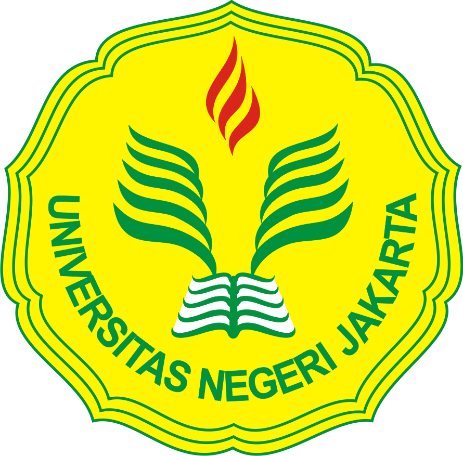 BIODATA MAHASISWA                                                            					       Foto                                                           Data Kartu Tanda Penduduk (KTP)Data PribadiData PribadiCATATAN PENGAMBILAN MATA KULIAHSemester           Tahun Akademik 		JUMLAH SKS               IP SEMESTER	:                			Jumlah SKS yang telah ditempuh	:                       .IP KUMULATIF	:                			Sisa masa studi	(Semester)		:                       .Catatan Khusus PATanggal konsultasi KRS:                                            	Tanggal konsultasi KHS:                                 . Mahasiswa*)			Penasehat Akademik**)			Orang Tua/Wali***)NIM.				NIP.					Catatan:*)	Ditandatangani pada saat konsultasi pengisian KRS**)	Ditandatangani setelah melaporkan KHS***)	Ditandatangani setelah ditandatangani oleh PACATATAN PENGAMBILAN MATA KULIAHSemester           Tahun Akademik 		JUMLAH SKS            IP SEMESTER	:                   .			Jumlah SKS yang telah ditempuh	:                   .IP KUMULATIF	:                   .			Sisa masa studi	(Semester)		:                   .Catatan Khusus PATanggal konsultasi KRS:                                            	Tanggal konsultasi KHS: 			Mahasiswa*)			Penasehat Akademik**)			Orang Tua/Wali***)NIM 				NIP						Catatan:*)	Ditandatangani pada saat konsultasi pengisian KRS**)	Ditandatangani setelah melaporkan KHS***)	Ditandatangani setelah ditandatangani oleh PACATATAN PENGAMBILAN MATA KULIAHSemester 	 Tahun Akademik 		JUMLAH SKS                  .IP SEMESTER	:                   .			Jumlah SKS yang telah ditempuh	:                   .IP KUMULATIF	:                   .			Sisa masa studi	(Semester)		:                   .Catatan Khusus PATanggal konsultasi KRS: 		 	 	Tanggal konsultasi KHS: 			Mahasiswa*)			Penasehat Akademik**)			Orang Tua/Wali***)NIM 				NIP						Catatan:*)	Ditandatangani pada saat konsultasi pengisian KRS**)	Ditandatangani setelah melaporkan KHS***)	Ditandatangani setelah ditandatangani oleh PACATATAN PENGAMBILAN MATA KULIAHSemester 	 Tahun Akademik 		JUMLAH SKS                  .IP SEMESTER	:                   .			Jumlah SKS yang telah ditempuh	:                   .IP KUMULATIF	:                   .			Sisa masa studi	(Semester)		:                   .Catatan Khusus PATanggal konsultasi KRS: 		 	 	Tanggal konsultasi KHS: 			Mahasiswa*)			Penasehat Akademik**)			Orang Tua/Wali***)NIM 				NIP						Catatan:*)	Ditandatangani pada saat konsultasi pengisian KRS**)	Ditandatangani setelah melaporkan KHS***)	Ditandatangani setelah ditandatangani oleh PACATATAN PENGAMBILAN MATA KULIAHSemester 	 Tahun Akademik 		JUMLAH SKS                  .IP SEMESTER	:                   .			Jumlah SKS yang telah ditempuh	:                   .IP KUMULATIF	:                   .			Sisa masa studi	(Semester)		:                   .Catatan Khusus PATanggal konsultasi KRS: 		 	 	Tanggal konsultasi KHS: 			Mahasiswa*)			Penasehat Akademik**)			Orang Tua/Wali***)NIM 				NIP						Catatan:*)	Ditandatangani pada saat konsultasi pengisian KRS**)	Ditandatangani setelah melaporkan KHS***)	Ditandatangani setelah ditandatangani oleh PACATATAN PENGAMBILAN MATA KULIAHSemester 	 Tahun Akademik 		JUMLAH SKS                  .IP SEMESTER	:                   .			Jumlah SKS yang telah ditempuh	:                   .IP KUMULATIF	:                   .			Sisa masa studi	(Semester)		:                   .Catatan Khusus PATanggal konsultasi KRS: 		 	 	Tanggal konsultasi KHS: 			Mahasiswa*)			Penasehat Akademik**)			Orang Tua/Wali***)NIM 				NIP						Catatan:*)	Ditandatangani pada saat konsultasi pengisian KRS**)	Ditandatangani setelah melaporkan KHS***)	Ditandatangani setelah ditandatangani oleh PACATATAN PENGAMBILAN MATA KULIAHSemester 	 Tahun Akademik 		JUMLAH SKS                  .IP SEMESTER	:                   .			Jumlah SKS yang telah ditempuh	:                   .IP KUMULATIF	:                   .			Sisa masa studi	(Semester)		:                   .Catatan Khusus PATanggal konsultasi KRS: 		 	 	Tanggal konsultasi KHS: 			Mahasiswa*)			Penasehat Akademik**)			Orang Tua/Wali***)NIM 				NIP						Catatan:*)	Ditandatangani pada saat konsultasi pengisian KRS**)	Ditandatangani setelah melaporkan KHS***)	Ditandatangani setelah ditandatangani oleh PACATATAN PENGAMBILAN MATA KULIAHSemester 	 Tahun Akademik 		JUMLAH SKS                  .IP SEMESTER	:                   .			Jumlah SKS yang telah ditempuh	:                   .IP KUMULATIF	:                   .			Sisa masa studi	(Semester)		:                   .Catatan Khusus PATanggal konsultasi KRS: 		 	 	Tanggal konsultasi KHS: 			Mahasiswa*)			Penasehat Akademik**)			Orang Tua/Wali***)NIM 				NIP						Catatan:*)	Ditandatangani pada saat konsultasi pengisian KRS**)	Ditandatangani setelah melaporkan KHS***)	Ditandatangani setelah ditandatangani oleh PACATATAN PENGAMBILAN MATA KULIAHSemester 	 Tahun Akademik 		JUMLAH SKS                  .IP SEMESTER	:                   .			Jumlah SKS yang telah ditempuh	:                   .IP KUMULATIF	:                   .			Sisa masa studi	(Semester)		:                   .Catatan Khusus PATanggal konsultasi KRS: 		 	 	Tanggal konsultasi KHS: 			Mahasiswa*)			Penasehat Akademik**)			Orang Tua/Wali***)NIM 				NIP						Catatan:*)	Ditandatangani pada saat konsultasi pengisian KRS**)	Ditandatangani setelah melaporkan KHS***)	Ditandatangani setelah ditandatangani oleh PACATATAN PENGAMBILAN MATA KULIAHSemester 	 Tahun Akademik 		JUMLAH SKS                  .IP SEMESTER	:                   .			Jumlah SKS yang telah ditempuh	:                   .IP KUMULATIF	:                   .			Sisa masa studi	(Semester)		:                   .Catatan Khusus PATanggal konsultasi KRS: 		 	 	Tanggal konsultasi KHS: 			Mahasiswa*)			Penasehat Akademik**)			Orang Tua/Wali***)NIM 				NIP						Catatan:*)	Ditandatangani pada saat konsultasi pengisian KRS**)	Ditandatangani setelah melaporkan KHS***)	Ditandatangani setelah ditandatangani oleh PALEMBAR KONSULTASILEMBAR KONSULTASILEMBAR KONSULTASILEMBAR KONSULTASINama Mahasiswa: No. Registrasi:Angkatan: Nama LengkapNomor MahasiswaJenis KelaminTempat dan Tanggal LahirGolongan DarahAgamaAlamat Kelurahan dan KecamatanKotamadya/KabupatenAsal Sekolah Tahun STTB/IjazahJurusan/Rumpun/ProgramJalur Masuk UNJAlamat TinggalKode PosTelepon/HPE-mailNama AyahNama IbuAlamat tinggal orang tuaKode posPekerjaan AyahPekerjaan IbuAnak KeNo. Nama Mata KuliahKode MKNama DosenKode DosenSKSNilai1.2.3.4.5.6.7.8.9.10.No. Nama Mata KuliahKode MKNama DosenKode DosenSKSNilaiNo. Nama Mata KuliahKode MKNama DosenKode DosenSKSNilaiNo. Nama Mata KuliahKode MKNama DosenKode DosenSKSNilaiNo. Nama Mata KuliahKode MKNama DosenKode DosenSKSNilaiNo. Nama Mata KuliahKode MKNama DosenKode DosenSKSNilaiNo. Nama Mata KuliahKode MKNama DosenKode DosenSKSNilaiNo. Nama Mata KuliahKode MKNama DosenKode DosenSKSNilaiNo. Nama Mata KuliahKode MKNama DosenKode DosenSKSNilaiNo. Nama Mata KuliahKode MKNama DosenKode DosenSKSNilaiNo.Hari, tanggalMateri dan CatatanTanda Tangan PANo.Hari, tanggalMateri dan CatatanTanda Tangan PANo.Hari, tanggalMateri dan CatatanTanda Tangan PANo.Hari, tanggalMateri dan CatatanTanda Tangan PA